Mateřská škola Bruntál, Okružní 23, 792 01Tel.: 554/711060  Mobil: 601/369 797E-mail: skolkabrokr23@raz-dva.czWeb:www.msokruzni.eu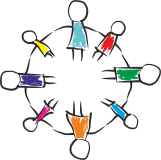 ZÁPIS DO MATEŘSKÉ ŠKOLYk předškolnímu vzdělávání pro školní rok 2023/2024- zápis dětí do mateřské školy pro školní rok 2023/2024 probíhá ve dnech 10. - 11. 5. 2023Žádost mohou zákonní zástupci doručit následujícími způsoby:do datové schránky školy: ID schránky: aa283qye-mailem s elektronickým podpisem zákonného zástupce: skolkabrokr23@raz-dva.czpoštou (rozhodující je datum podání na poštu): Mateřská škola Bruntál, Okružní 23; Okružní 23, 79201 Bruntálosobním podáním ve škole 10. a 11. 5. 2023 od 9.00 – 15.00 hod	Dokumenty potřebné k zápisu naleznete na našem webu: www.msokruzni.euŽádost o přijetí dítěte k předškolnímu vzděláváníPotvrzení o řádném očkováníJAK POSTUPOVAT PŘI ZÁPISE DO MATEŘSKÉ ŠKOLYVytiskněte potřebné formuláře na stránkách mateřské školy: www. msokruzni.eu v sekci „DOKUMENTY“ nebo je obdržíte při osobní návštěvěVšechny dokumenty pečlivě vyplňte, podepišteV Žádosti o přijetí dítěte uveďte telefonický kontakt, na nějž vám bude zasláno registrační číslo žádosti(v případě, že žádost neodevzdáte osobně)Okopírujte rodný list dítěte a přiložte k dokumentůmPak využijte jednu z výše uvedených možností k odeslání do mateřské školy (v případě osobního podání žádosti je třeba předložit průkaz totožnosti zákonného zástupce, popř. doklad o zmocnění zastupovat dítě v přijímacím řízení v případě osob, které osobně pečují o dítě v pěstounské péči)Aktuální informace, včetně kritérií pro přijetí dětí k předškolnímu vzdělávání sledujte na našich webových stránkách www.msokruzni.eu.V případě dotazů se na nás neváhejte obrátit na skolkabrokr23@raz-dva.cz.